18.01.2021  № 38Об утверждении положения о кадровом резерве руководителей муниципальных учреждений города Чебоксары,  руководителей муниципальных унитарных предприятий и руководителей хозяйствующих обществ с долей уставного капитала муниципального образования города Чебоксары более двадцати пяти процентовВ соответствии с Федеральным законом от 06.10.2003 № 131-ФЗ «Об общих принципах организации местного самоуправления в Российской Федерации», Указом  Главы Чувашской Республики от 18.07.2020 № 193 «О резерве управленческих кадров Чувашской Республики», постановлением главы города Чебоксары от 30.12.2013 № 98 «О порядке формирования, подготовки и использования резерва управленческих кадров муниципального образования города Чебоксары», в целях совершенствования деятельности по формированию, ведению, подготовке и использованию кадрового резерва руководителей муниципальных учреждений города Чебоксары,  руководителей муниципальных унитарных предприятий и руководителей хозяйствующих обществ с долей уставного капитала муниципального образования города Чебоксары более двадцати пяти процентов администрация города Чебоксары  п о с т а н о в л я е т:1. Утвердить:1.1. Положение о кадровом резерве руководителей муниципальных учреждений города Чебоксары,  руководителей муниципальных унитарных предприятий и руководителей хозяйствующих обществ с долей уставного капитала муниципального образования города Чебоксары более двадцати пяти процентов согласно приложению № 1 к настоящему постановлению.1.2. Положение о комиссии по формированию кадрового резерва руководителей муниципальных учреждений города Чебоксары,  руководителей муниципальных унитарных предприятий и руководителей хозяйствующих обществ с долей уставного капитала муниципального образования города Чебоксары более двадцати пяти процентов согласно приложению № 2 к настоящему постановлению.2. Функциональным и отраслевым органам администрации города Чебоксары, осуществляющим права учредителей муниципальных учреждений города Чебоксары (Филиппов В.И., Кучерявый И.Л., Васильев Ю.А., Маркова Л.В., Малов А.Е., Захаров Д.А.), утвердить составы комиссий по формированию кадрового резерва руководителей подведомственных учреждений города Чебоксары.3. Чебоксарскому городскому комитету по управлению имуществом утвердить состав комиссии по формированию кадрового резерва руководителей муниципальных унитарных предприятий и руководителей хозяйствующих обществ с долей уставного капитала муниципального образования города Чебоксары более двадцати пяти процентов.4. Признать утратившими силу постановления администрации города Чебоксары:от 18.11.2019 № 2810 «О порядке формирования и подготовки кадрового резерва руководителей муниципальных образовательных организаций города Чебоксары»;от 10.01.2014 № 51 «О порядке формирования и подготовки кадрового резерва руководителей и их заместителей учреждений, подведомственных управлению культуры администрации города Чебоксары».5. Управлению информации, общественных связей и молодежной политики администрации города Чебоксары опубликовать настоящее постановление в средствах массовой информации.6. Настоящее постановление вступает в силу со дня его официального опубликования.7. Контроль за исполнением настоящего постановления оставляю за собой. Глава администрации города Чебоксары				      А.О. ЛадыковПриложение № 1УТВЕРЖДЕНОпостановлением администрациигорода Чебоксары от 18.01.2021 № 38Положение о кадровом резерве руководителей муниципальных учреждений города Чебоксары,  руководителей муниципальных унитарных предприятий и руководителей хозяйствующих обществ с долей уставного капитала муниципального образования города Чебоксары более двадцати пяти процентов1. Общие положения1.1. Настоящее Положение о кадровом резерве руководителей муниципальных учреждений города Чебоксары,  руководителей муниципальных унитарных предприятий и руководителей хозяйствующих обществ с долей уставного капитала муниципального образования города Чебоксары более двадцати пяти процентов (далее – Положение), определяет порядок и основные принципы формирования, ведения, подготовки и использования кадрового резерва руководителей муниципальных учреждений города Чебоксары,  руководителей муниципальных унитарных предприятий и руководителей хозяйствующих обществ с долей уставного капитала муниципального образования города Чебоксары более двадцати пяти процентов (далее – кадровый резерв).1.2. Настоящее Положение разработано в соответствии с постановлением главы города Чебоксары от 30.12.2013 № 98 «О порядке формирования, подготовки и использования резерва управленческих кадров муниципального образования города Чебоксары», постановлением администрации города Чебоксары от 28.02.2011 № 36 «Об утверждении Положения о кадровом резерве для замещения вакантных должностей муниципальной службы в исполнительно-распорядительном органе местного самоуправления».1.3. В настоящем Положении используются следующие понятия/определения:кадровый резерв – сформированная в соответствии с настоящим Положением группа высококвалифицированных и перспективных лиц, имеющих опыт руководящей либо управленческой деятельности, успешно проявивших себя в сфере профессиональной и (или) общественной деятельности, обладающих необходимыми профессионально-деловыми и личностными качествами и высокой степенью ответственности, позволяющими рассматривать их в качестве кандидатов для назначения на должности руководителей муниципальных учреждений города Чебоксары,  руководителей муниципальных унитарных предприятий и руководителей хозяйствующих обществ с долей уставного капитала муниципального образования города Чебоксары более двадцати пяти процентов;комиссии – комиссии по формированию кадрового резерва руководителей учреждений и комиссия по формированию кадрового резерва руководителей организаций;организация – муниципальное унитарное предприятие,  хозяйствующее общество с долей уставного капитала муниципального образования города Чебоксары более двадцати пяти процентов;ответственный орган – функциональный или отраслевой орган администрации города Чебоксары, осуществляющий права учредителя муниципального учреждения города Чебоксары;ответственное подразделение – Чебоксарский городской комитет по управлению имуществом администрации города Чебоксары;резервируемые должности – должности руководителей учреждений и организаций;резервист – лицо, включенное в кадровый резерв;учреждение (подведомственное учреждение) – муниципальное учреждение города Чебоксары.1.4. Основными задачами кадрового резерва являются:совершенствование деятельности по подбору и расстановке кадров для замещения вакантных должностей руководителей учреждений и организаций;улучшение качественного состава руководителей учреждений  и организаций;своевременное удовлетворение потребности учреждений и организаций в руководящих кадрах.1.5. Формирование кадрового резерва основано на принципах:компетентности и профессионализма лиц, включаемых в кадровый резерв;гласности, добровольности, объективности включения в кадровый резерв;единства основных требований, предъявляемых к кандидатам на включение в кадровый резерв.1.6. Организационную и координирующую функции по формированию, ведению, подготовке и использованию  кадрового  резерва осуществляют ответственные органы или ответственное подразделение администрации города Чебоксары.2. Формирование кадрового резерва2.1. Каждый ответственный орган формирует общий кадровый резерв на руководителей всех подведомственных учреждений по форме согласно приложению № 1 к настоящему Положению. 2.2. Ответственное подразделение формирует общий кадровый резерв на руководителей организаций по форме согласно приложению № 1 к настоящему Положению. 2.3. Кадровый резерв формируется из числа:работников учреждений  и организаций;заместителей руководителей, руководителей структурных подразделений учреждений и организаций;иных лиц.2.4. Ограничениями для включения в кадровый резерв являются:отсутствие гражданства Российской Федерации;возраст старше 55 лет;отсутствие высшего образования;отсутствие управленческого опыта более трех лет;нахождение в статусе «безработный» либо «временно неработающий» (далее – статус «неработающий») более одного года.2.5. Граждане включаются в кадровый резерв:по результатам конкурса, проводимого в порядке, установленном настоящим Положением;по результатам конкурса, проводимого в порядке, установленном соответствующим положением о проведении конкурса на замещение вакантной должности руководителя учреждения (в течение месяца после даты проведения конкурса);по результатам конкурса, проводимого в порядке, установленном соответствующим положением о проведении конкурса на замещение вакантной должности руководителя организации (в течение месяца после даты проведения конкурса).2.6. Гражданин может быть включен в кадровый резерв для замещения нескольких должностей. Численный состав лиц, состоящих в кадровом резерве по каждой резервируемой должности, не ограничен.3. Порядок проведения конкурса на включение в кадровый резерв3.1. Решение об организации конкурса на включение в кадровый резерв (далее – конкурс) принимается ответственным органом и (или) ответственным подразделением (далее – Организатор конкурса). Решение о проведении конкурса оформляется правовым актом Организатора конкурса.3.2. Информационное сообщение (объявление) о проведении конкурса размещается на официальном сайте Организатора конкурса в информационно-телекоммуникационной сети «Интернет» не позднее чем за 30 рабочих дней до даты проведения конкурса. Информационное сообщение о проведении конкурса должно включать:наименование резервируемых должностей;требования, предъявляемые к кандидатам на включение в кадровый резерв;ограничения, установленные пунктом 2.4 настоящего Положения;перечень документов и материалов, подлежащих представлению в соответствии с пунктом 3.4 настоящего Положения;место и время приема документов, который не может быть менее 15 дней с момента опубликования объявления о проведении конкурса;дата, время и место проведения конкурса; сведения об источнике подробной информации (телефон, факс, электронная почта).По решению Организатора конкурса информация о конкурсе также направляется в адрес органов местного самоуправления муниципальных районов и городских округов, организаций, общественных объединений или политических партий. Информация о конкурсе также может публиковаться в периодическом печатном издании.3.3. Отбор лиц в кадровый резерв осуществляется комиссиями. Положения о комиссиях утверждается постановлением администрации города Чебоксары. 3.4. Кандидат на включение в кадровый резерв представляет личное заявление по форме согласно приложению № 2 к настоящему Положению, к которому прилагаются:1) анкета на бумажном (2 экземпляра) и электронном носителях по форме согласно приложению № 3 к настоящему Положению;2) копия трудовой книжки, заверенная надлежащим образом, и (или) сведения о трудовой деятельности;3) копии документов об образовании и о квалификации, о повышении или присвоении квалификации по результатам дополнительного профессионального образования, документов о присвоении ученой степени, ученого звания, заверенные надлежащим образом;4) копия паспорта или заменяющего его документа;5) не менее двух рекомендаций лиц, занимающих руководящие либо управленческие должности, характеризующих профессиональные и личностные качества кандидата, по форме согласно приложению № 4 к настоящему Положению; 6) согласие на обработку персональных данных по форме согласно приложению № 5 к настоящему Положению.По желанию кандидата дополнительно могут быть представлены другие документы и материалы, которые, по мнению кандидата, подтверждают его профессиональные заслуги и свидетельствуют о деловых и личностных качествах (публикации, дипломы, рекомендации, книги, брошюры, рефераты).3.5. Основаниями для отказа в приеме документов для участия в конкурсе и недопуска гражданина к участию в конкурсе являются:1) несвоевременное представление документов, указанных в пункте 3.4 настоящего Положения;2) представление документов в неполном объеме или с нарушением правил оформления;3) представление документов, не подтверждающих соответствие кандидата квалификационным требования;4) наличие условий, предусмотренных п. 2.4 настоящего Положения.Отказ в приеме документов оформляется письмом Организатора конкурса и направляется гражданину в течение 5 рабочих дней с момента предоставления документов с указанием причин отказа. Гражданин, получивший отказ в приеме документов для участия в конкурсе, вправе его обжаловать в соответствии с законодательством Российской Федерации.3.6. Расходы, связанные с участием в конкурсе (проезд к месту проведения конкурса и обратно, наем жилого помещения, проживание, пользование услугами средств связи и другие), осуществляются гражданином, изъявившим желание участвовать в конкурсе, за счет собственных средств.3.7. Конкурс заключается в оценке профессионального уровня допущенных к участию в конкурсе кандидатов, их соответствия квалификационным и другим требованиям, предъявляемым к резервируемым должностям.3.8. Комиссии:рассматривают документы кандидатов;изучают рекомендации, характеризующие профессиональные и личностные качества кандидатов;оценивают результаты трудовой деятельности кандидатов;проводят собеседования с кандидатами;применяются иные методы, не противоречащие законодательству Российской Федерации.По результатам рассмотрения документов кандидатов, проведения собеседований и применения иных методов, не противоречащих законодательству Российской Федерации, членами комиссии осуществляется оценка профессиональных и личностных качеств кандидатов, участвующих в отборе, по 5-балльной системе по следующим критериям:ориентация на достижение результата: наличие объективно измеряемых показателей позитивных изменений, произошедших в деятельности организации, структурного подразделения организации под руководством кандидата, наличие успешно реализованных проектов;профессиональная компетентность: наличие опыта работы, знаний, умений и навыков управленческой деятельности, способность анализировать информацию и принимать обоснованные решения, стратегическое мышление, масштабность мышления, информированность;социальная и личностная компетентность: наличие лидерских качеств, активная гражданская позиция, инициативность, способность объективно оценивать свою работу и работу коллектива, высокая работоспособность, коммуникабельность, корректность, готовность к саморазвитию, позитивность, стрессоустойчивость, логичность речи.Бланк оценки профессиональных и личностных качеств кандидатов, участвующих в конкурсе, представлен в приложении № 6 к настоящему Положению.3.9. По результатам проведения оценочных мероприятий, указанных в пункте 3.8 настоящего Положения, комиссия принимает одно из следующих решений:считать кандидата прошедшим отбор на включение в кадровый резерв;считать кандидата не прошедшим отбор на включение в кадровый резерв с обоснованием такого решения.Решением комиссии по каждому кандидату также определяются:1) перечень должностей руководителей учреждений или организаций, на которые резервируется кандидат;2) уровень готовности кандидата к назначению на резервируемую(ые) должность(и):«высший» – компетенции, опыт и общий уровень кандидата достаточны для назначения на резервируемую(ые) должность(ти);«базовый» – после получения дополнительного профессионального образования, по итогам и с учетом тестирования кандидат может претендовать на назначение на резервируемую(ые) должность(ти);«перспективный» – перспективный кандидат, который после получения дополнительного профессионального образования, стажировки в органах местного самоуправления города Чебоксары  может претендовать на назначение на резервируемую(ые) должность(ти);3) рекомендации кандидату по индивидуальной подготовке к замещению резервируемой(ых) должности(ей);4) целесообразность направления в адрес Конкурсной комиссии по формированию, подготовке и использованию резерва управленческих кадров муниципального образования города Чебоксары ходатайства о включении кандидата в резерв управленческих кадров муниципального образования города Чебоксары (далее – ходатайство). 3.10. Решение комиссии принимается путем открытого голосования простым большинством голосов присутствующих на заседании членов комиссии и оформляется протоколом, который в течение 3 рабочих дней со дня проведения заседания комиссии подписывается председательствующим на заседании комиссии. При равенстве голосов решающим является голос председательствующего на заседании комиссии.3.11. Решение комиссии по результатам проведения конкурса принимается в отсутствии кандидатов и является основанием для включения их в кадровый резерв либо отказа в таком включении.3.12. Список резервистов утверждается правовым актом соответствующего ответственного органа или ответственного подразделения течение 10 рабочих дней со дня заседания комиссии. 3.13. Лицам, участвовавшим в конкурсе, сообщается о результатах конкурса в письменной форме в течение 10 календарных дней со дня утверждения списка резервистов.3.14. Кандидаты включаются в кадровый резерв на срок до трех лет. Лица в статусе «неработающий» могут состоять в кадровом резерве не более одного года. Изменение статуса (трудоустройство) является основанием для продления срока нахождения в кадровом резерве до трех лет (включая период пребывания в кадровом резерве в статусе «неработающий»).3.15. Документы кандидатов, не допущенных к отбору, и кандидатов, участвовавших в отборе, но не прошедших его, возвращаются им по их письменному заявлению в месячный срок со дня его поступления. В течение трех лет со дня поступления документов документы хранятся у Организатора конкурса, после чего подлежат уничтожению.3.16. Информация о результатах конкурса размещается на официальном сайте ответственного органа или ответственного подразделения в 5-дневный срок с даты проведения конкурса.3.17. Получение, хранение, обработка и использование персональных данных кандидатов, а также лиц, включенных в кадровый резерв, осуществляется в соответствии с Федеральным законом «О персональных данных».3.18. Кандидат, участвовавший в конкурсе, может обжаловать решение комиссии в соответствии с законодательством Российской Федерации.4. Использование кадрового резерва 4.1. Включение кандидата в кадровый резерв не является основанием для обязательного назначения его на резервируемые должности.4.2. По инициативе руководителя ответственного органа или ответственного подразделения резервисты могут быть рекомендованы главе администрации города Чебоксары для назначения на соответствующие вакантные должности руководителей учреждений или организаций. При этом резервист в письменной форме дает согласие либо отказывается от назначения на резервируемую должность по форме согласно приложениям № 8-9 к настоящему Положению. 5. Подготовка кадрового резерва 5.1. Подготовка резервистов осуществляется по основной и дополнительной формам.5.2. Основной формой подготовки является самоподготовка.5.3. К дополнительным формам подготовки относятся:переподготовка, повышение квалификации, стажировка по соответствующим направлениям деятельности;обучение специальным дисциплинам;участие в работе коллегиальных органов ответственного органа или ответственного подразделения, конференций, совещаний.6. Исключение из кадрового резерва6.1. Резервист исключается из кадрового резерва:по личному заявлению;в случае назначения резервиста на резервируемую должность;в случае прекращения с ним трудового договора (служебного контракта) по основаниям, предусмотренным пунктами 4 - 6, 8, 11 статьи 83 Трудового кодекса Российской Федерации; по истечении трех лет нахождения в кадровом резерве;в случае отказа резервиста от назначения на резервируемую должность; в случае осуждения резервиста к наказанию, исключающему возможность продолжения деятельности по месту работы (службы), в соответствии с приговором суда, вступившим в законную силу;в случае признания его судом недееспособным;в случае смерти;в случае сокращения резервируемой должности в связи с реорганизацией или ликвидацией учреждения/организации;в случае неисполнения рекомендаций комиссии по индивидуальной подготовке резервиста.6.2. Решение об исключении резервиста из кадрового резерва  оформляется правовым актом ответственного органа или ответственного подразделения.6.3. Лица, исключенные из кадрового резерва, уведомляются о принятом решении письменно в месячный срок со дня подписания соответствующего правового акта ответственного органа или ответственного подразделения.7. Оценка эффективности работы с кадровым резервом7.1. По результатам работы с кадровым резервом ответственными органами и ответственным подразделением ежегодно не позднее 15 марта года, следующего за отчетным, осуществляется оценка эффективности работы с кадровым резервом.7.2. Основными показателями эффективности работы с кадровым резервом являются:доля резервистов, назначенных на резервируемую должность, не менее 10 процентов;доля резервистов, принимавших участие в мероприятиях, предусмотренных пунктом 5.3 настоящего Положения, не менее 10 процентов.7.3. Информация о результатах работы с кадровым резервом представляется председателю комиссии не позднее 31 марта года, следующего за отчетным.8. Заключительные положения8.1. В случае принятия решения о направлении в адрес Конкурсной комиссии по формированию, подготовке и использованию резерва управленческих кадров муниципального образования города Чебоксары ходатайства ответственный орган или ответственное подразделения в течение 5 рабочих дней со дня издания правового акта, указанного в п. 3.12 настоящего Положения, оформляет ходатайство и направляет его в администрацию города Чебоксары. К ходатайству прилагаются:1) копия правового акта соответствующего ответственного органа  или ответственного подразделения об утверждении кадрового резерва;2) копия протокола заседания комиссии;3) заявление кандидата по форме согласно приложению № 7 к настоящему Положению;4) документы, указанные в подпунктах 1-5 пункта 3.4 настоящего Положения;5) согласие на обработку персональных по форме, утвержденной  постановлением главы города Чебоксары от 30.12.2013 № 98 «О порядке формирования, подготовки и использования резерва управленческих кадров муниципального образования города Чебоксары»;6) другие документы и материалы, представленные кандидатом на конкурс, подтверждающие его профессиональные заслуги и свидетельствующие о деловых и личностных качествах (публикации, дипломы, рекомендации, книги, брошюры, рефераты).8.2. При проведении конкурса всем кандидатам гарантируется равенство прав в соответствии с Конституцией Российской Федерации, Конституцией Чувашской Республики, федеральными законами и законами Чувашской Республики.8.3. При изменении персональных данных, указанных в анкете, резервист обязан уведомить об этом ответственный орган или ответственное подразделение в течение 10 календарных дней после наступления такого изменения с направлением заверенных надлежащим образом копий документов, подтверждающих указанные изменения.8.4. Ответственный орган или ответственное подразделение в течение 10 рабочих дней после получения от резервиста письменного заявления об изменении персональных данных, указанных в анкете, с приложением заверенных надлежащим образом копий документов, подтверждающих указанное изменение, вносит соответствующие изменения в утвержденный  список резервистов._______________________________Приложение № 1к Положению о кадровом резерве руководителей муниципальных учреждений города Чебоксары,  руководителей муниципальных унитарных предприятий и руководителей хозяйствующих обществ с долей уставного капитала муниципального образования города Чебоксары более двадцати пяти процентовСписок кадрового резерва на должности руководителей учреждений, подведомственных наименование функционального или отраслевого органа администрации города ЧебоксарыПриложение № 2к Положению о кадровом резерве руководителей муниципальных учреждений города Чебоксары,  руководителей муниципальных унитарных предприятий и руководителей хозяйствующих обществ с долей уставного капитала муниципального образования города Чебоксары более двадцати пяти процентовФорма заявления на участие в конкурсе на включение в кадровый резерв руководителей муниципальных учреждений города Чебоксары,  руководителей муниципальных унитарных предприятий и руководителей хозяйствующих обществ с долей уставного капитала муниципального образования города Чебоксары более двадцати пяти процентовзаявление.Прошу допустить меня к участию в конкурсе на включение в кадровый резерв ______________________________________________.С Положением о кадровом резерве руководителей муниципальных учреждений города Чебоксары, руководителей муниципальных унитарных предприятий и руководителей хозяйствующих обществ с долей уставного капитала муниципального образования города Чебоксары более двадцати пяти процентов, утвержденным  постановлением администрации города Чебоксары от ______ №____, ознакомлен(а), согласен(а) и обязуюсь выполнять его требования.Отвечаю за подлинность представленных документов.Даю  согласие  на  размещение моих персональных данных в сети Интернет, использование их в процессе конкурсного отбора.К заявлению прилагаю:"____" ____________ 20___ г.               ______________/______________/Приложение № 3к Положению о кадровом резерве руководителей муниципальных учреждений города Чебоксары,  руководителей муниципальных унитарных предприятий и руководителей хозяйствующих обществ с долей уставного капитала муниципального образования города Чебоксары более двадцати пяти процентовАНКЕТА2. Изменение фамилии, имени, отчества (последнего - при наличии): (если изменяли, то укажите их, а также когда, где и по какой причине)3. Гражданство: _______________________________________________________________(если изменяли, то укажите, когда и по какой причине, если имеете гражданство другого государства, укажите)4. Паспорт или документ, его заменяющий: (серия, номер, кем и когда выдан)6. Место рождения: 6.1. Общее время проживания в Чувашской Республике (количество лет)7. Адрес регистрации:8. Адрес фактического проживания:9. Контактная информация (телефоны: домашний, рабочий, сотовый; e-mail):Если "женат (замужем)", укажите сведения о супруге:(фамилия, имя, отчество (последнее - при наличии), дата и место рождения,место работы и замещаемая должность)Если "да", укажите:12. Национальность: (не является обязательным для заполнения)13. Какими языками владеете: 13.1. Родной язык: 13.2. Языки народов Российской Федерации: 13.3. Иностранные языки, включая языки народов бывшего СССР:14. Навыки работы с компьютером:15.   Сведения  о  службе  в  вооруженных  силах,  органах  безопасности  и правопорядка:16. Сведения об образовании:17. Если есть:Ученое звание _________________________________________________________________Ученая степень ________________________________________________________________Научные труды (сколько и в каких областях) _______________________________________Изобретения (сколько и в каких областях) _________________________________________18. Дополнительное  профессиональное образование (повышение квалификации – за последние пять лет):19. Участие в работе коллегиальных,  совещательных  органов, членство в общественных организациях:19.1. Проектная деятельность:20. Участие в выборных органах (с указанием времени пребывания, наименования органа):21.  Классный  чин, квалификационный разряд, дипломатический ранг, воинское звание, специальное звание (кем и когда присвоены): 22. Были ли Вы судимы? Когда и за что? 23. Допуск  к государственной тайне, оформленный за период работы, службы, учебы, его форма, номер и дата (если имеется): 24. Государственные  и  ведомственные  награды,  знаки  отличия, иные виды поощрений (наименование, год поощрения): 25. Ваши основные профессиональные достижения с указанием их результативности и эффективности:26. Цели  профессиональной карьеры: укажите ближайшие и (или) долгосрочные цели, к которым Вы стремитесь в своей профессиональной деятельности27. Какую информацию о себе, характеризующую Вас как управленца, Вы хотели бы добавить: 28. Назовите факторы, влияющие на Ваше самочувствие и работоспособность:29. Ваше хобби (чем Вы любите заниматься в свободное от работы время):30. Иная информация, которую Вы хотите сообщить о себе:31. Выполняемая  работа  с  начала  трудовой деятельности (включая учебу в высших  и средних специальных учебных заведениях, военную службу, работу по совместительству,  предпринимательскую деятельность и т.п., а также включая работу в настоящее время):Мне  известно,  что  сообщение о себе в анкете заведомо ложных сведений может  повлечь  отказ во включении в резерв управленческих кадров муниципального образования города Чебоксары.На   проведение  в  отношении  меня  проверочных  мероприятий  согласен (согласна).____ __________ 20___ г.                       ____________________________                                                                                         (подпись)Фотография  и  данные  о  трудовой деятельности, воинской службе и об учебе оформляемого   лица   соответствуют  документам,  удостоверяющим  личность, записям в трудовой книжке, документам об образовании и воинской службе._________________________ _________________ _______________________________  (должность работника                                          (подпись)                    (инициалы, фамилия)    кадровой службы)М.П. ____ __________ 20___ г.Приложение № 4к Положению о кадровом резерве руководителей муниципальных учреждений города Чебоксары,  руководителей муниципальных унитарных предприятий и руководителей хозяйствующих обществ с долей уставного капитала муниципального образования города Чебоксары более двадцати пяти процентовРЕКОМЕНДАЦИЯ,характеризующая профессиональные и личностные качествалица, представившего свою кандидатуру для включенияв кадровый резерв руководителей муниципальных учреждений города Чебоксары,  руководителей муниципальных унитарных предприятий и руководителей хозяйствующих обществ с долей уставного капитала муниципального образования города Чебоксары более двадцати пяти процентов_______________________________________________________(фамилия, имя, отчество (последнее - при наличии) лица, представившего свою кандидатуру для включения в кадровый резерв)________________________ _____________ ________________________    (должность рекомендующего лица)              (подпись)                             (инициалы, фамилия)М.П.  								___ _________ 20___ г.Приложение № 5к Положению о кадровом резерве руководителей муниципальных учреждений города Чебоксары,  руководителей муниципальных унитарных предприятий и руководителей хозяйствующих обществ с долей уставного капитала муниципального образования города Чебоксары более двадцати пяти процентовФорма согласия на обработку персональных данных СОГЛАСИЕ НА ОБРАБОТКУ ПЕРСОНАЛЬНЫХ ДАННЫХ                                                     «___» __________ 20___1. Я, ______________________________________________________,паспорт серия ______ № ____________, выдан___________________________________________________________________________________, проживающий(ая) по адресу ______________________________________________________________________________________________________,настоящим даю свое согласие на обработку персональных данных и подтверждаю, что,  давая  такое  согласие,  я действую в соответствии со своей волей и в своих интересах.Согласие  дается мною в целях участия в конкурсе на включение в кадровый резерв руководителей муниципальных учреждений города Чебоксары,  руководителей муниципальных унитарных предприятий и руководителей хозяйствующих обществ с долей уставного капитала муниципального образования города Чебоксары более двадцати пяти процентов и проводимых в рамках него мероприятий   в порядке  и  на  условиях, предусмотренных Федеральным законом от 27 июля 2006 г.  № 152-ФЗ «О персональных данных».2. Настоящее согласие предоставляется на осуществление любых действий в отношении  моих  персональных  данных,  которые  необходимы или желаемы для достижения указанных выше целей, включая - без  ограничения - сбор, систематизацию, накопление, хранение, уточнение (обновление, изменение), использование, распространение (в том числе передача) персональных данных, а также осуществление любых иных действий с моими персональными данными с учетом требований действующего законодательства Российской Федерации.3. Настоящим я признаю и подтверждаю, что  в случае необходимости предоставления  персональных данных для достижения  указанных выше целей третьим лицам, а равно как при привлечении третьих лиц оператор вправе в необходимом объеме раскрывать для  совершения  вышеуказанных  действий информацию обо мне лично (включая мои персональные данные) таким третьим лицам, а также предоставлять таким лицам соответствующие документы, содержащие такую информацию.4. Сведения  предоставляю  в  распечатанном  варианте, достоверность и правильность подтверждаю подписью.5. В соответствии с пунктом 4 статьи 14 Федерального закона от 27.07.2006 № 152-ФЗ «О  персональных данных» мне разъяснено право на получение информации, касающейся обработки персональных данных  по оформленному лично письменному запросу."____" ____________ 20___ г.               ______________/______________/Приложение № 6к Положению о кадровом резерве руководителей муниципальных учреждений города Чебоксары,  руководителей муниципальных унитарных предприятий и руководителей хозяйствующих обществ с долей уставного капитала муниципального образования города Чебоксары более двадцати пяти процентовБланк оценки профессиональных и личностных качеств кандидатов, участвующих в отбореФ.И.О. кандидата _______________________________________________"____" ____________ 20___ г.               ______________/______________/(ФИО члена комиссии)Приложение № 7к Положению о кадровом резерве руководителей муниципальных учреждений города Чебоксары,  руководителей муниципальных унитарных предприятий и руководителей хозяйствующих обществ с долей уставного капитала муниципального образования города Чебоксары более двадцати пяти процентовзаявление.Прошу допустить меня к участию в отборе кандидатов для включения в резерв управленческих кадров муниципального образования города Чебоксары.К настоящему заявлению прилагаю следующие документы:___ __________ 20___ г.                       ____________________________                                                                                                   (подпись)Приложение № 8к Положению о кадровом резерве руководителей муниципальных учреждений города Чебоксары,  руководителей муниципальных унитарных предприятий и руководителей хозяйствующих обществ с долей уставного капитала муниципального образования города Чебоксары более двадцати пяти процентовОбразец письменного согласия резервиста на назначение на резервируемую должность Я, __________________________________________________________,(ФИО гражданина)состоящий(ая) в кадровом резерве руководителей муниципальных учреждений города Чебоксары,  руководителей муниципальных унитарных предприятий и руководителей хозяйствующих обществ с долей уставного капитала муниципального образования города Чебоксары более двадцати пяти процентов, даю согласие на назначение на вакантную  должность_____________________________________________________ ______________________________________________________________________________________________________________________________________________________________________________________________.«___» ___________ 20____                                                       _______________ (подпись)Приложение № 9к Положению о кадровом резерве руководителей муниципальных учреждений города Чебоксары,  руководителей муниципальных унитарных предприятий и руководителей хозяйствующих обществ с долей уставного капитала муниципального образования города Чебоксары более двадцати пяти процентовОбразец письменного отказа резервиста от назначения на резервируемую должностьЯ, __________________________________________________________,(ФИО гражданина)состоящий(ая) в кадровом резерве руководителей муниципальных учреждений города Чебоксары,  руководителей муниципальных унитарных предприятий и руководителей хозяйствующих обществ с долей уставного капитала муниципального образования города Чебоксары более двадцати пяти процентов, отказываюсь от предложения о назначении на вакантную должность____________________________________________________ ______________________________________________________________.Уведомлен, что мой отказ является основанием об исключении меня из кадрового резерва в соответствии с  п. 6.1 положения о кадровом резерве, утвержденного постановлением администрации города Чебоксары от ________ №_____. «___» ___________ 20____                                                       _______________ (подпись)Приложение № 2УТВЕРЖДЕНОпостановлением администрациигорода Чебоксары от 18.01.2021 № 38Положение о комиссии по формированию кадрового резерва руководителей муниципальных учреждений города Чебоксары,  руководителей муниципальных унитарных предприятий и руководителей хозяйствующих обществ с долей уставного капитала муниципального образования города Чебоксары более двадцати пяти процентовНастоящим положением определяется порядок формирования и  работы комиссий по формированию кадрового резерва руководителей муниципальных учреждений города Чебоксары,  руководителей муниципальных унитарных предприятий и руководителей хозяйствующих обществ с долей уставного капитала муниципального образования города Чебоксары более двадцати пяти процентов (далее – Комиссии).Комиссии являются коллегиальными совещательными органами.Комиссии в своей деятельности руководствуются Конституцией Российской Федерации, Конституцией Чувашской Республики, федеральными законами и законами Чувашской Республики, иными нормативными правовыми актами Российской Федерации и нормативными правовыми актами Чувашской Республики, муниципальными правовыми актами города Чебоксары, а также настоящим Положением.Комиссии образуются в составе председателя Комиссии, заместителя председателя Комиссии, ответственного секретаря Комиссии и иных членов Комиссии, которые принимают участие в ее работе на общественных началах.Председателем Комиссии является руководитель соответствующего функционального или отраслевого органа администрации города Чебоксары. В состав Комиссий входят представители администрации города Чебоксары, представители соответствующих функциональных или отраслевых органов администрации города Чебоксары, руководители муниципальных учреждений города Чебоксары, руководители муниципальных унитарных предприятий или руководители хозяйствующих обществ с долей уставного капитала муниципального образования города Чебоксары более двадцати пяти процентов. Также в состав Комиссий по согласованию включаются представители научных, образовательных или иных организаций, общественных объединений, бизнес-сообщества, эксперты в сфере оценки персонала.Председатель Комиссии осуществляет общее руководство работой Комиссии, назначает и ведет заседание Комиссии, утверждает повестку дня заседания Комиссии. В отсутствие председателя Комиссии его функции выполняет заместитель председателя Комиссии.Ответственный секретарь Комиссии организует проведение заседания Комиссии, информирует членов Комиссии о заседании Комиссии, формирует повестку дня заседания Комиссии, организует ведение протокола заседания Комиссии и обеспечивает своевременное его подписание. В отсутствие ответственного секретаря Комиссии его функции выполняет заместитель председателя Комиссии.Основными задачами Комиссии являются:отбор лиц из числа кандидатов для включения в кадровый резерв руководителей муниципальных учреждений города Чебоксары;определение уровня готовности кандидатов к назначению на резервируемую(ые) должность(и);разработка рекомендаций кандидату по индивидуальной подготовке к замещению резервируемой(ых) должности(ей);определение целесообразности направления в адрес Конкурсной комиссии по формированию, подготовке и использованию резерва управленческих кадров муниципального образования города Чебоксары ходатайства о включении кандидата в резерв управленческих кадров муниципального образования города Чебоксары. Комиссия для решения возложенных на нее основных задач имеет право приглашать на свои заседания представителей органов местного самоуправления, общественных объединений, экспертов, специалистов, иных граждан.Заседание конкурсной комиссии проводится при наличии не менее двух кандидатов для включения в кадровый резерв и считается правомочным, если на нем присутствует не менее двух третей от общего числа ее членов.Решение комиссии принимается путем открытого голосования простым большинством голосов присутствующих на заседании членов комиссии и оформляется протоколом, который в течение 3 рабочих дней со дня проведения заседания комиссии подписывается председательствующим на заседании комиссии. При равенстве голосов решающим является голос председательствующего на заседании комиссии. Решение конкурсной комиссии принимается в отсутствие кандидатаЧлен Комиссии в случае возникновения у него конфликта интересов, который может повлиять на его объективность при участии в работе Комиссии, обязан заявить об этом и не должен участвовать в ее работе.Заседание Комиссии считается правомочным, если на нем присутствует более половины ее членов.________________________________Чăваш РеспубликиШупашкар хулаАдминистрацийěЙЫШĂНУ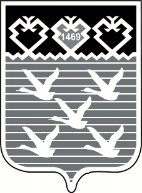 Чувашская РеспубликаАдминистрациягорода ЧебоксарыПОСТАНОВЛЕНИЕ  №Фамилия, имя, отчествоДата рожденияОбразование (наименование учебного заведения, год окончания, специальность и квалификация по диплому), отметки о наличии ученой степени, ученого званияДолжность, место работы Основание и дата включения в кадровый резервРезервиру-емая(ые) должность(и)Управленческий стаж на дату включения в кадровый резерв, летУровень готовности (высший, базовый, перспектив-ный)Рекомендации по индиви-дуальной подготовкеОснование для исключении из кадрового резерва Примечание (зачисление в Резерв управленческих кадров муниципального образования города Чебоксары: дата, основание; наличие статуса «неработающий» и т.д.)123456789101112(должность председателя комиссии)(ФИО председателя комиссии)(фамилия, имя, отчество кандидата)Дата рождения:Адрес:Эл. почта:Тел.:(рабочий, домашний)Место
для
фотографии1.ФамилияФамилияМесто
для
фотографииИмяМесто
для
фотографииОтчествоОтчествоМесто
для
фотографии5. Дата рождения:числочисломесяцмесяцгодгодгодгодиндекс республика (область)районнаселенный пункт(город, село, поселок и др.)улицадомкорп.квартираиндекс республика (область)районнаселенный пункт(город, село, поселок и др.)улицадомкорп.квартира10. Семейноеженатхолоствдовецразведенположение:(замужем)(не замужем)(вдова)(разведена)11. Наличие детей:данетФамилия, имя, отчество (последнее - при наличии)ПолДата рожденияЯзыкСтепень владенияСтепень владенияСтепень владенияЯзыквладею свободночитаю и могу объяснятьсячитаю и перевожу со словаремВид программного обеспеченияСтепень владенияСтепень владенияСтепень владенияНазвание конкретных программных продуктов, с которыми приходилось работатьВид программного обеспечениявладею свободноимею общее представлениене работалНазвание конкретных программных продуктов, с которыми приходилось работатьТекстовые редакторыЭлектронные таблицыПравовые базы данныхСпециальные программные продуктыОперационные системыПериоды прохождения службыМесто прохождения службыВид службыРод войскДолжность/званиеФормальные характеристики полученного образованияПоследовательность получения образованияПоследовательность получения образованияПоследовательность получения образованияПоследовательность получения образованияПоследовательность получения образованияПоследовательность получения образованияФормальные характеристики полученного образованияпервоепервоевтороевтороетретьетретьеДаты начала и окончания обученияначало -________(месяц, год)окончание________(месяц, год)начало -________(месяц, год)окончание________(месяц, год)начало -________(месяц, год)окончание________(месяц, год)Уровень образования (среднее профессиональное, высшее, аспирантура, адъюнктура, докторантура)Форма обучения (очная, вечерняя, заочная)Полное наименование образовательной организации (с указанием адреса образовательной организации)ФакультетСпециальность (направление) по дипломуКвалификация (специализация) по дипломуНомер диплома, дата выдачиТема работы (диплома, диссертации)Код профиля образования Формальные характеристики дополнительного профессионального образованияПоследовательность обученияПоследовательность обученияПоследовательность обученияПоследовательность обученияПоследовательность обученияПоследовательность обученияФормальные характеристики дополнительного профессионального образованияIIIIIIIIIIIIДаты начала и окончания обученияначало -________(месяц, год)окончание________(месяц, год)начало -________(месяц, год)окончание________(месяц, год)начало -________(месяц, год)окончание________(месяц, год)Вид программы (повышение квалификации, профессиональная переподготовка)Название организации, образовательной организацииМесто реализации программы (страна, город)Тема программыВид итогового документа (сертификат, свидетельство, удостоверение)Дата и номер итогового документа (сертификата, свидетельства, удостоверения)Количество часовГодыНаселенный пунктНазвание органа (организации)Роль (статус, должность)ГодыНазвание проектаУровень (федеральный, региональный, местный)Роль (инициатор, руководитель, координатор, участник и т.п.)положительноотрицательноДаты поступления на работу и ухода с работыНазвание организацииМестонахождение организации (адрес)Название подразделения (отдел, цех и т.д.)Наименование должностиКоличество подчиненныхОсновные обязанности (перечислите)Фамилия, имя, отчество (последнее - при наличии) рекомендующего (лицо, занимающее руководящую либо управленческую должность)Место работы рекомендующего (наименование и местонахождение организации), занимаемая им должностьКонтактные телефоны рекомендующегоПочему решили рекомендовать этого кандидатаОпишите методы работы, стиль управления (руководства) кандидатаВ чем состоят сильные и слабые стороны кандидатаКаким видится профессиональное будущее кандидата(наименование функционального или отраслевого органа администрации города Чебоксары)№КритерийОценка1.Ориентация на достижение результата: наличие объективно измеряемых показателей позитивных изменений, произошедших в деятельности организации, структурного подразделения организации под руководством кандидата, наличие успешно реализованных проектов2.Профессиональная компетентность: наличие опыта работы, знаний, умений и навыков управленческой деятельности, способность анализировать информацию и принимать обоснованные решения, стратегическое мышление, масштабность мышления, информированность;3.Социальная и личностная компетентность: наличие лидерских качеств, активная гражданская позиция, инициативность, способность объективно оценивать свою работу и работу коллектива, высокая работоспособность, коммуникабельность, корректность, готовность к саморазвитию, позитивность, стрессоустойчивость, логичность речиГлаве города Чебоксары(инициалы, фамилия)(фамилия, имя, отчество гражданина)проживающего(ей) по адресу:паспорт (или документ, его заменяющий):(серия, номер, кем и когда выдан)контактный телефонэлектронная почта: Главе администрации города Чебоксары(инициалы, фамилия)(фамилия, имя, отчество гражданина)проживающего(ей) по адресу:паспорт (или документ, его заменяющий):(серия, номер, кем и когда выдан)контактный телефонэлектронная почта: Главе администрации города Чебоксары(инициалы, фамилия)(фамилия, имя, отчество гражданина)проживающего(ей) по адресу:паспорт (или документ, его заменяющий):(серия, номер, кем и когда выдан)контактный телефонэлектронная почта: 